Donations to WesleyFor weekly envelopes contact Heather Swain, hmswainma@aol.com. For bank standing orders contact Tina Gowers, TinaGowers@sky.com. Thank you so much for all you are able to giveWesley Methodist Church Elm Road, Leigh-on-Sea, Essex, SS9 1SJ
Website: www.wesleymethodist.org.ukFacebook: Leigh Wesley Methodist Church
Twitter: @leighwesleyMCMinister:  Pastor Stephen Mayo 01702 483827Lettings Coordinator: Alan Severne, lettings@wesleymethodist.org.uk 01702711851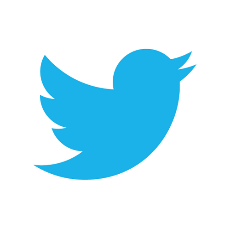 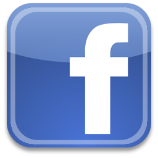 Notices: Trudi Pipe at notices@wesleymethodist.org.uk                            Wesley Methodist Church
Elm Road, Leigh-on-Sea, Essex
Minister: Pastor Stephen MayoNotices for the week 11th AugustWe extend a very warm welcome to all who are worshipping with us today. Coffee and tea are served in the concourse after Sunday morning services – please do stay if you can.Please use this notice sheet as a reminder as you pray for the life and work of this church.A prayer before we worship:
God, my creator and my unseen Guide,
you have led me to this holy place.
Let a spark of its beauty and your lovesettle in my heart and live with me when I leave.Southend FoodbankThis week the foodbank urgently require donations of: Custard; Rice Puddings and Sponge Puddings.They are also running short of: Jam; Pasta Sauce; Cuppa Soup; Juice; Rice.Thank you for your continued support.Celebration of the contribution of OLDER PEOPLE.This is the name of our special service on September 8th. We would love to be able to video this service so that Pastoral visitors could show our housebound friends.  Does anyone please have a video recorder and be able to video the service for us? Please let me know if you are able to help - Eileen SimmonsSun 11th August9am10.30amSacrament of The Lord’s SupperPreacher: Pastor Steve MayoUnited Service at  to includeSacrament of the Lord’s SupperMon 12thAugust10amCoffee MorningTues 13th August 10am2pmCoffee MorningAge ConcernWed 14th August10amCoffee MorningThurs 15th August10amCoffee MorningFri 16th August10amCoffee MorningSat 17th August10am11.30 Coffee MorningTime for PrayerSun 18th August11am5.30 United Service at Rochford to includeSacrament of the Lord’s SupperContemporary Worship – Inspire – At Wesley